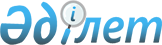 Об установлении публичного сервитута государственному учреждению "Отдел жилищно-коммунального хозяйства, пассажирского транспорта и автомобильных дорог акимата Камыстинского района"Решение акима села Бестобе Камыстинского района Костанайской области от 31 июля 2023 года № 7
      В соответствии со статьей 19, пунктом 4 статьи 69 Земельного кодекса Республики Казахстан, статьей 35 Закона Республики Казахстан "О местном государственном управлении и самоуправлении в Республике Казахстан" аким села Бестобе РЕШИЛ:
      1. Установить государственному учреждению "Отдел жилищно-коммунального хозяйства, пассажирского транспорта и автомобильных дорог акимата Камыстинского района" публичный сервитут по проекту "Строительство газораспределительных сетей в с. Бестобе, Камыстинского района, Костанайской области" на земельный участок, общей площадью 2,5358 гектар, расположенный по адресу с. Бестобе, Камыстинского района, Костанайской области.
      2. Государственному учреждению "Аппарат акима села Бестобе акимата Камыстинского района" в установленном законодательством Республики Казахстан порядке обеспечить:
      1) в течение пяти рабочих дней со дня подписания настоящего решения направление его копии в электронном виде на государственном и русском языках в филиал Республиканское государственное предприятие на праве хозяйственного ведения "Институт законодательства и правовой информации Республики Казахстан" для официального опубликования и включения в Эталонный контрольный банк нормативных правовых актов Республики Казахстан;
      2) размещение настоящего решения на интернет - ресурсе акимата Камыстинского района после его официального опубликования.
      3. Контроль за исполнением настоящего решения оставляю за собой.
      4. Настоящее решение вводится в действие со дня его первого официального опубликования.
					© 2012. РГП на ПХВ «Институт законодательства и правовой информации Республики Казахстан» Министерства юстиции Республики Казахстан
				
      Аким села Бестобе 

С. Бисембаев
